Publicado en Zaragoza el 22/02/2023 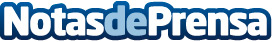 INTEGRA recibe el Premio Empresa Familiar de Aragón 2023Este galardón es el mayor distintivo a las empresas familiares de la Comunidad. Durante la gala, Integra anunció el lanzamiento de una nueva línea de consultoría y asesoramiento para la Empresa FamiliarDatos de contacto:Sergio Rodaswww.integratecnologia.es976 46 76 76 Nota de prensa publicada en: https://www.notasdeprensa.es/integra-recibe-el-premio-empresa-familiar-de Categorias: Aragón Emprendedores Eventos Recursos humanos Premios Otros Servicios Consultoría http://www.notasdeprensa.es